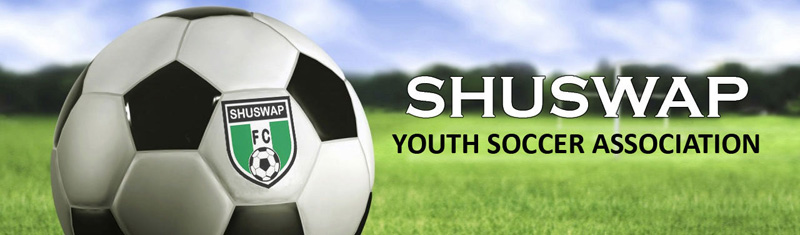 Shuswap Youth Soccer Board MeetingJuly 18, 2019 Attendance: Graeme, Angela, Anitra, Kari, Tracey, Ted, Chad, Alun, Chad, Dale, AmyGuest in Attendance: None Regrets:  Rob 1. Call to order 6:18 pm2. Approval of Meeting Minutes:  1st Anitra/ 2nd Dale3. Changes to Meeting Minutes: June 3rd Amy present, June 15/19: no Amy, Approved: Tracey/ Anitra: passedJune 15 /19- Take Chad’s employment details out of minutes- add to in-cameraApproved: Dale/ Kari: passedJune 15: In Camera: Approved: Graeme/ Ted: Passed4. Treasurers Report:	- Still in good standing – Till May 31st, doesn’t have K.H Payout included	- Still some expenses to come in 	- What program loses money vs. makes money?		- House = $ 57,000		- Select= $27,000- Lost money on EFS in the spring, raffle money subsides this program, move raffle money to zero it out- Timbit program makes = $7-8,000	- Coaching is $1080, 540 more hours $1080 x2 - $12480 Revenue- No coaching hours built into programs-$1700 not allocated to a program, Expenditures $60,000, $30,000 insurance, rent not allocated- Overall most programs are making money-Future Stars/ Select/ Development price increaseMotion to Accept Treasurer’s report: 1st Graeme, 2nd Dale, and Passed5. Shore and Score:- Field Friday, 6 pm Friday clubhouse is booked- LM 1,2,3 All day Saturday, LM 1 Sunday only for finals- Refing/ Kids playing in Shore and Score: Stresses the refs out; Deadline is August 1st to decide on teams to let everyone know. - Need to change the BC Soccer contact from Kevin to ChadLOGO/Clothing:50/50 Dry fit / cotton long sleeves/ Hoodies6. All Weather facility Update:- Jason from the Farley Group, Dale trying to make contact with him.- LM 3 needs a feasibility study done- Winston Pain stated that we need to start getting a dedicated committee together to take on this project	-Jaime Franklin interested-Options: Do we turf a full field, do we Bubble One- LM 2 for football-What does the cost look like to do a full field bubble? What is better in the snow?Dale excused at 6:56 pm7. Risk Management:- Graeme Interested in this	- What do we want as an association?	-Policies: help to sort out issues-Tabled for Policy discussion8. Soccer Survey:- Dwindle it down, look for Specific things and isolate the problems- Age Groups/ experience- Nothing needed on facilities/ social activities-What aren’t you playing?-Good to find out about communication from Association- Try to send it out to everyone and see what we get back9. Banquet Review:- The Banquet went very well and Trish was a good MC- Next year look to having the coaches speak, and maybe introduce the players on the team- Graduating players were appreciative of the recognition, and happy to be invited- Teams had fun; some had Taco bars, need more beverages- Door Prizes look to move the Raffle draw to this night-Sponsorship Representation/ recognition- Some parents would like to see it decoratedVolunteer Banquet: Nobody was hanging out inside, everyone outside watching play downsTracey did a great job60 ppl attendedFood for next year, no chilli, pulled pork a success, no fruit tray no dessertFun to have an exhibition game going on during the banquet, attendees enjoyed getting to watch a game on a week nightChildren’s Festival: Amy, Rachel, and MeganIt was well attended, giving away the soccer ballsHad an agility course, shooting on netWould be nice to have soccer themed giveaways. 10. New BusinessHouse/ Development Wind-up:Diagram of fields would have been helpful, communication needs to be increasedTimbit field was organizedTents/ Benches for play downs, many commented how well executed it wasLightening/ Storm Policy do we have one posted? Sent out?Avery at the Safeway field did a great jobMedals- Team MVP for house- goody bags?Executive Director Update:Received Registered letter, and ChequeAll Documents DoneNeed to come up with ED Roles/ Responsibility and start to work on Job descriptionGraeme stated that TOFC is willing to step into an advisory role while we continue the employment search$25,000 to consult, go with a lot of the Whitecap coaches, what do you get for money? How many coaches?Bays United Technical/ Vancouver United – Job DescriptionKari to send out some she is looking at, review when we meet in AugustInvite David Broadhurst to a meeting, what is a technical Director paid? Salaried Position?Moving our Club Forward:What does this look like?What do we need for our program: Re: Quality of Coaching etc.Sponsorship: -Banners for Banquets and Year end activities, banners to hang at fields during play downs, wind up tournaments, Banners on fields for home games- Kari include this in details of sponsorship packages  $3000- Banner for the indoor centerASA Sponsorship proposal includes:$3000 for 3 yearsLogo on front of Development/ Select Jerseys1st opportunity to quote on SYSA MerchandiseShore and Score ½ page ad in programASA Supplied banner for display at home games (2: 1 for Little Mountain, One for Blackburn); Banner in Indoor areaMerchandise Store on SYSA WebsiteMerchandise:Parents want to see Ball caps with SYSA logo on themReview Hat on Merchandise, Sweatshirt upgradeSYSA Pin option?Timbits Program:Motion: Wage increase for Eugene to $37/ hr., and two assistant coaches at $20/hr. for 44 hours for 2019 season. Invitation to submit a proposal for the 2020 Timbits program1ST Anitra, 2nd Tracey: PassedRound Table:Request from U16 girls to have a 3RD Carded person on the bench to handle first aidField Marshall – GraemeMeeting adjourned: 9:02 pm 